        БОЙОРОК                                  №  19                  РАСПОРЯЖЕНИЕ19 февраль 2020 й                                                                    19 февраля   2020 г         Управляющему делами   Шакировой Райле Зуфаровне объявить замечание за  не надлежащее устранение нарушении законодательства о защите населения и территорий от чрезвычайных ситуаций природного и техногенного характера, в сфере закупок товаров, работ, услуг для обеспечения государственных и муниципальных нужд в администрации сельского поселения Нижнеташлинский сельсовет муниципального района Шаранский район Республики Башкортостан.  И.О.Главы сельского поселения:                                          Р.З.Шакирова БашKортостан  Республикаһы          Шаран районы  Муниципал районыныңТүбәнге Ташлы  ауыл Советы ауылбиләмәһе хакимиәте башлы‰ы          Түбән Ташлы ауылы, тел.(34769) 2-51-49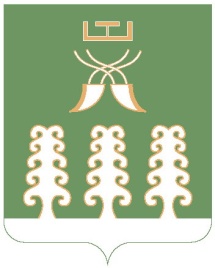 Глава сельского поселенияНижнеташлинский сельсоветМуниципального района Шаранский район Республики Башкортостанс. Нижние Ташлы, тел.(34769) 2-51-49